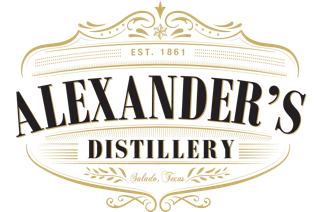 Ireland Themed DinnerIn honor of St. Patrick’s DayMarch 14, 2019First CourseCreamy potato caraway seed soupShannon Irish Red AleSecond CourseHouse salad with cherry tomatoes, shaved carrots tossed in a sesame seed vinaigrette“old Thyme Sour”Entrée CourseCorn Beef and Cabbage with house made corned beef, chard Guinness cabbage and smashed redskin potatoes“Black & Blue”Dessert Course‘Irish Car bomb cake’Chocolate Guinness stout cake, with Irish cream frosting and a whiskey caramel reduction“Irish Coffee”$39.95 per guestSubstitutions are politely declinedGratuity is not included, please take care of your servers